Karty pracy na ocenę w tym tygodniu nie będzie Poniedziałek, 04.05.2020r. Temat: Dodawanie ułamków dziesiętnych zadania. Zaczynamy dzisiaj od obejrzenia filmu:https://youtu.be/14vMyird3voNotatka do zeszytu: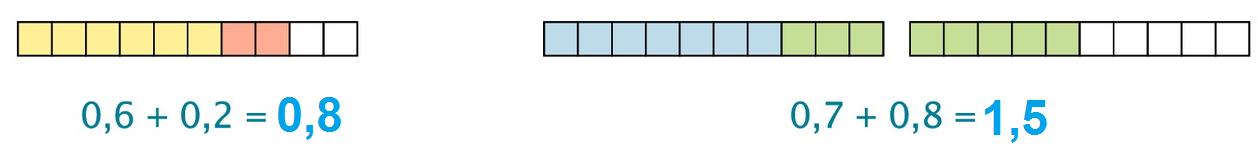 Zadania na dzisiaj: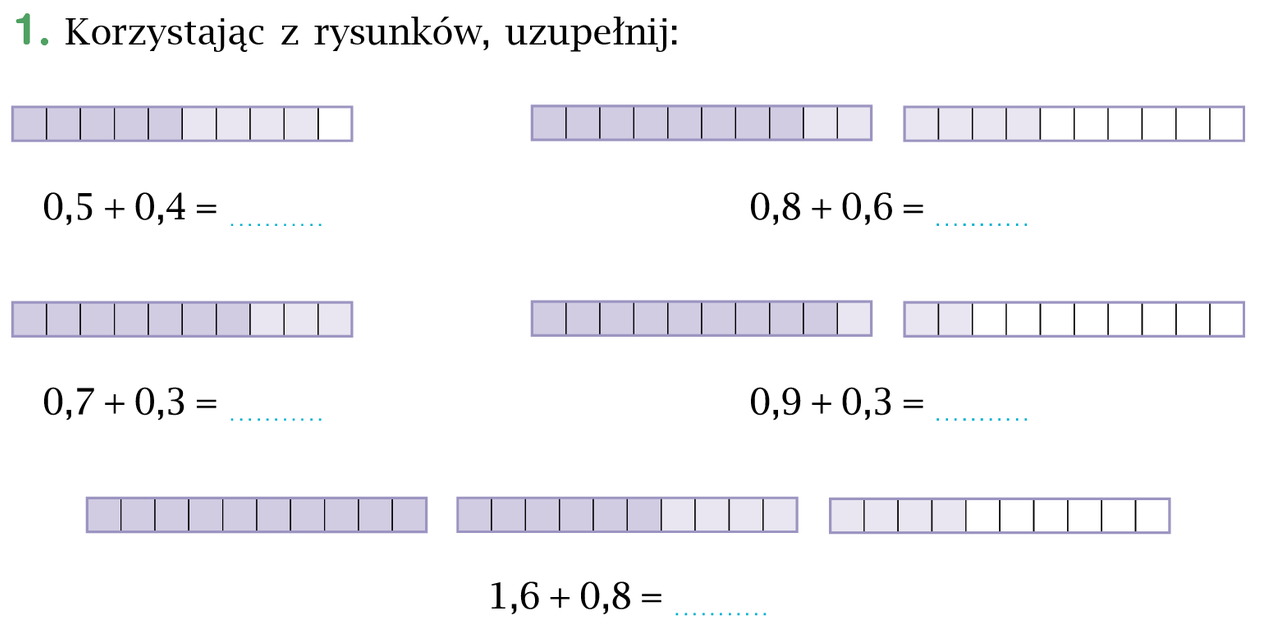 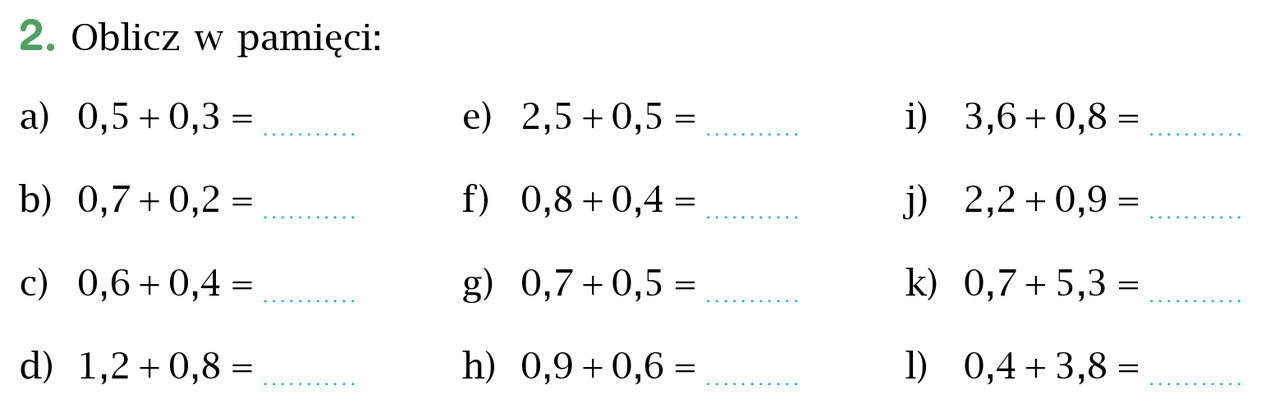 Wtorek, 05.05.2020r. Temat: Odejmowanie ułamków dziesiętnych. Zaczynamy dzisiaj od obejrzenia filmu:https://youtu.be/eiTqDtJAYOQ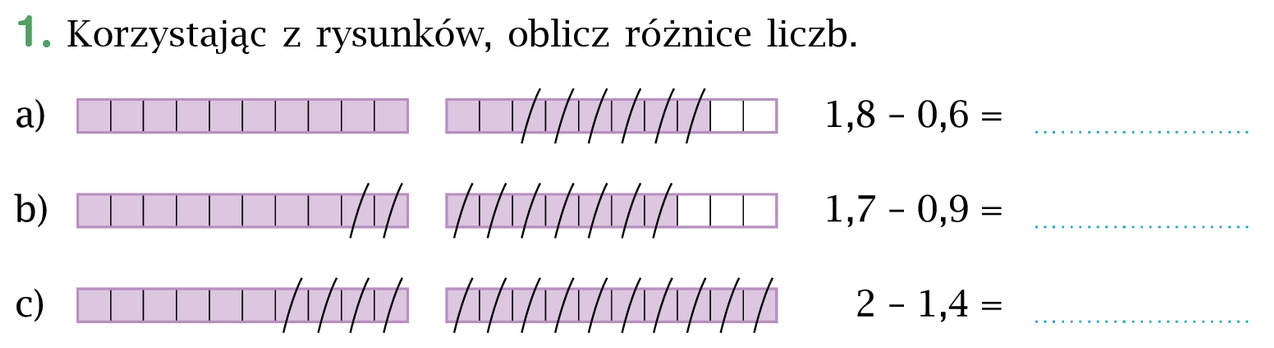 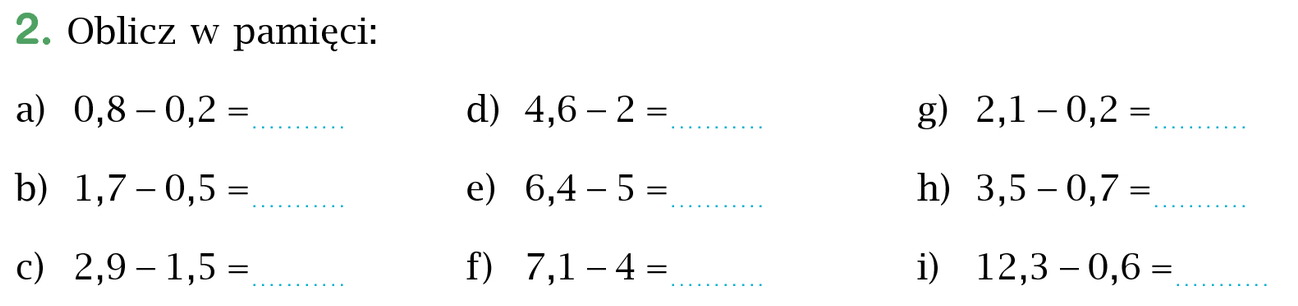 Środa, 06.05.2020r. Temat: Pole prostokąta i kwadratu. Cele dzisiejszej lekcjiUczeń:wykonuje rysunek kwadratu i prostokąta;oblicza pola kwadratu i prostokąta;Zaczynamy od obejrzenia filmu:https://youtu.be/yVG2uLeJwNcNotatka do zeszytu: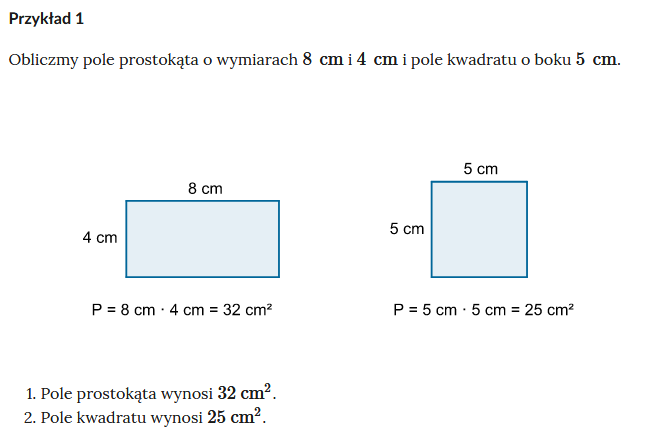 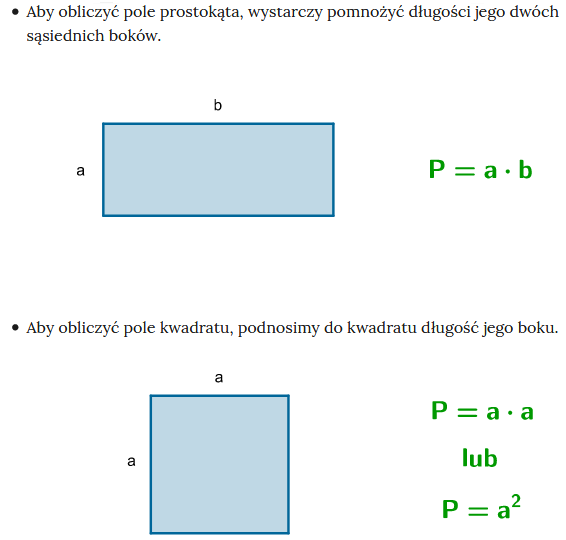 Zadania do samodzielnego wykonania (w zadaniu 5 przyjmijmy, że boki mają długość 3cm i 6cm):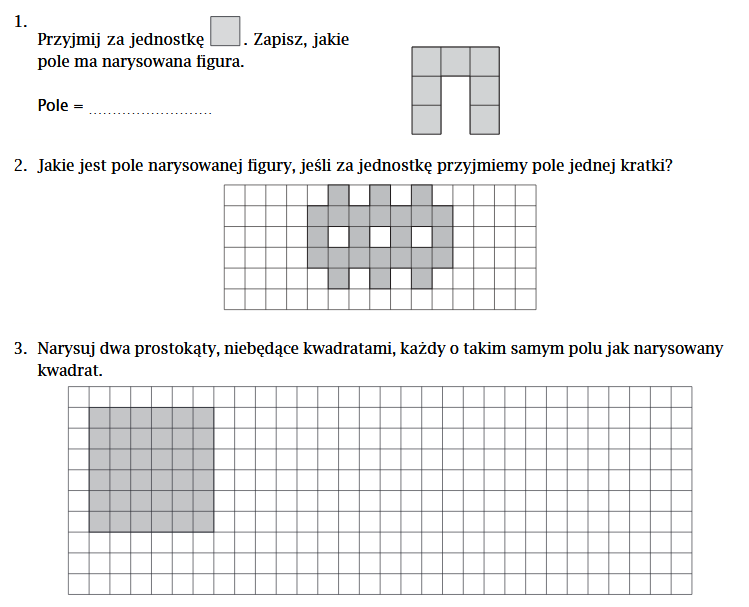 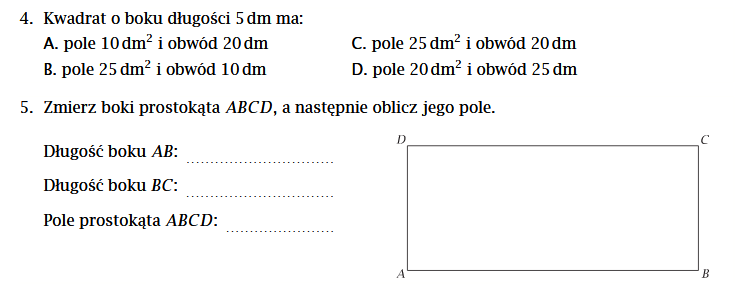 Czwartek, 07.05.2020r. Temat: Pole prostokąta i kwadratu - zadania. Cele dzisiejszej lekcjiUczeń:wykonuje rysunek kwadratu i prostokąta;oblicza pola kwadratu i prostokąta;Zadania na dzisiaj (Sebastian nie musi robić zadania 4 i 5 jeżeli będzie sprawiało mu duży problem): 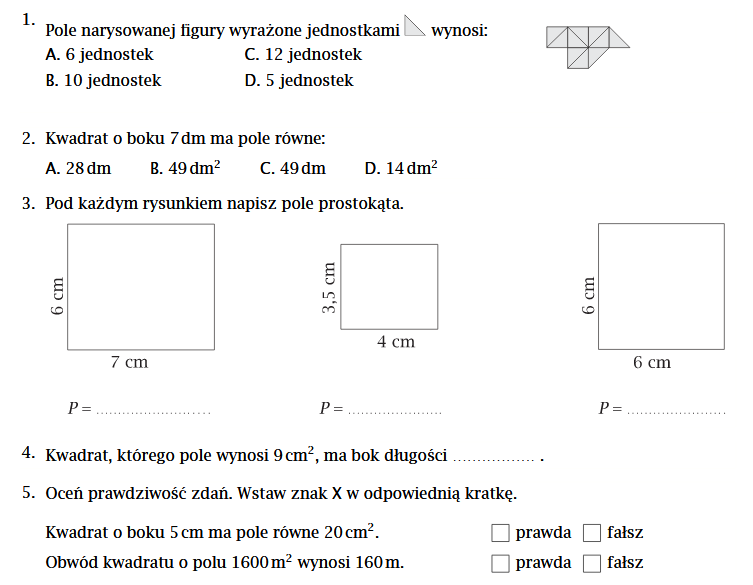 